 The last digit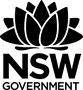 BackgroundWorking with exponents or powers makes numbers grow in huge leaps. Powers or exponents require you to multiply numbers by themselves.This means 32 = 3 x 3 = 9 (not 3 x 2)56 = 5 x 5 x 5 x 5 x 5 x 5 = 15 625Most calculators have an exponent button that will perform these calculations for you.It may look something like  or 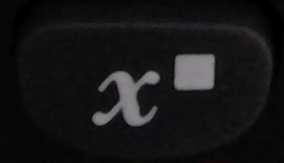 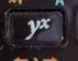 To use these buttons to calculate 56, first type in 5, then press your exponent button, and then type in 6.The Problem 51000 is a huge number.In fact, the answer has close to 700 digits.Do you think it is possible to determine the last digit of 51000 or 21000 or other numbers?Task 1Let’s look for a pattern in the power of 2’s.Use your calculator to complete this table:What patterns do you notice?Use your pattern to predict what the last digit of 21000 will be. Explain your reasoning.Task 2Use a similar method to task 1 to find the last digit of each number listed in the table below. As the numbers get larger, your calculator may have trouble displaying the whole number. If you have access to a computer, you may like to create your own spreadsheet (or use the one provided) to calculate the answers.Task 3Looking at the results in your table, what do you notice? What do you wonder?Can you predict the last digit for any number?Using the spreadsheetTo use the spreadsheet the-last-digit.XLSX, change the base number in cell B1 and the numbers in the table will change automatically.Why does the pattern disappear and I end up with lots of zeroes?As we said before, when you are working with exponents, numbers get really big really quickly. Sometimes the numbers get too big for even a spreadsheet to work out properly. When this happens, they lose some of their accuracy and the spreadsheet focuses on the millions and trillions places in the number rather than the ones, tens and even hundreds places.The spreadsheet will be able to calculate enough numbers for you to see a pattern before this happens though.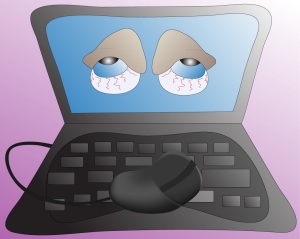 Setting up a spreadsheet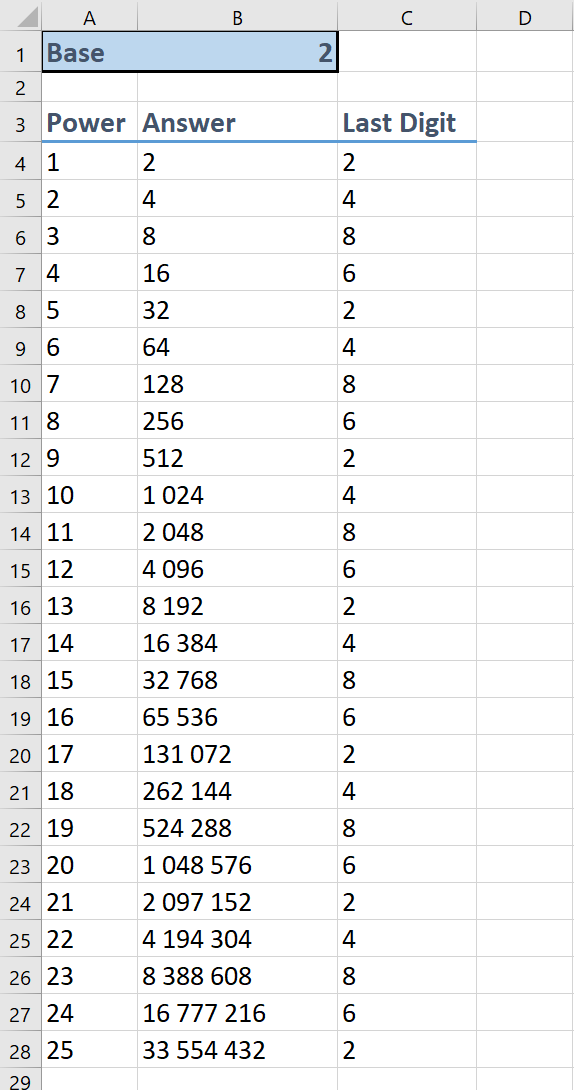 Type the appropriate headings into cells A1, A3, B3 and C3Enter the number 1 into cell A4In cell A5, type in =A4 + 1 and press Enter. This adds one onto the number in A4Make sure you are still on cell A5, and then click and drag on the little box in the bottom right hand corner of the cell. You want to drag down to row 28.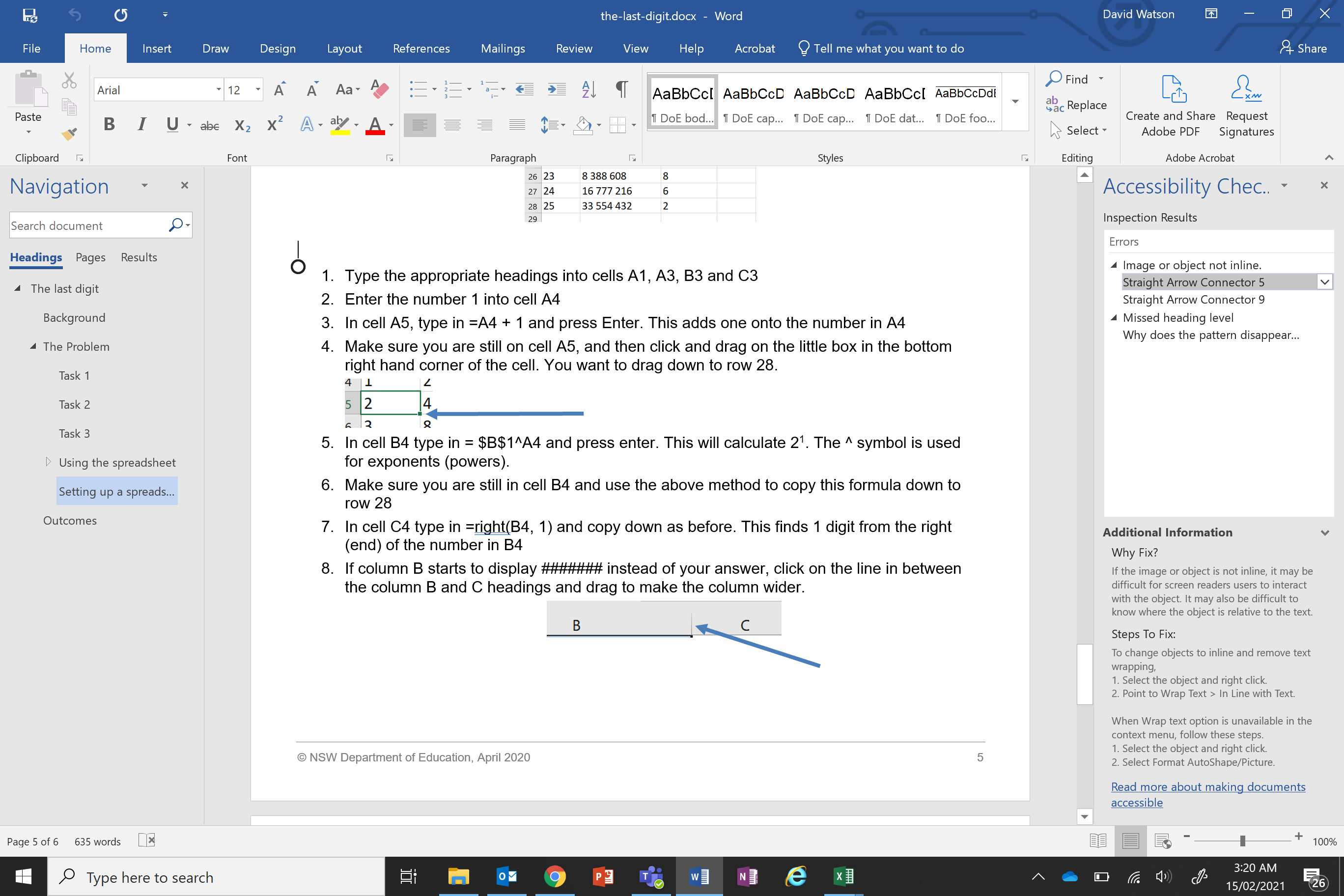 In cell B4 type in = $B$1^A4 and press enter. This will calculate 21. The ^ symbol is used for exponents (powers).Make sure you are still in cell B4 and use the above method to copy this formula down to row 28In cell C4 type in =right(B4, 1) and copy down as before. This finds 1 digit from the right (end) of the number in B4 If column B starts to display ####### instead of your answer, click on the line in between the column B and C headings and drag to make the column wider.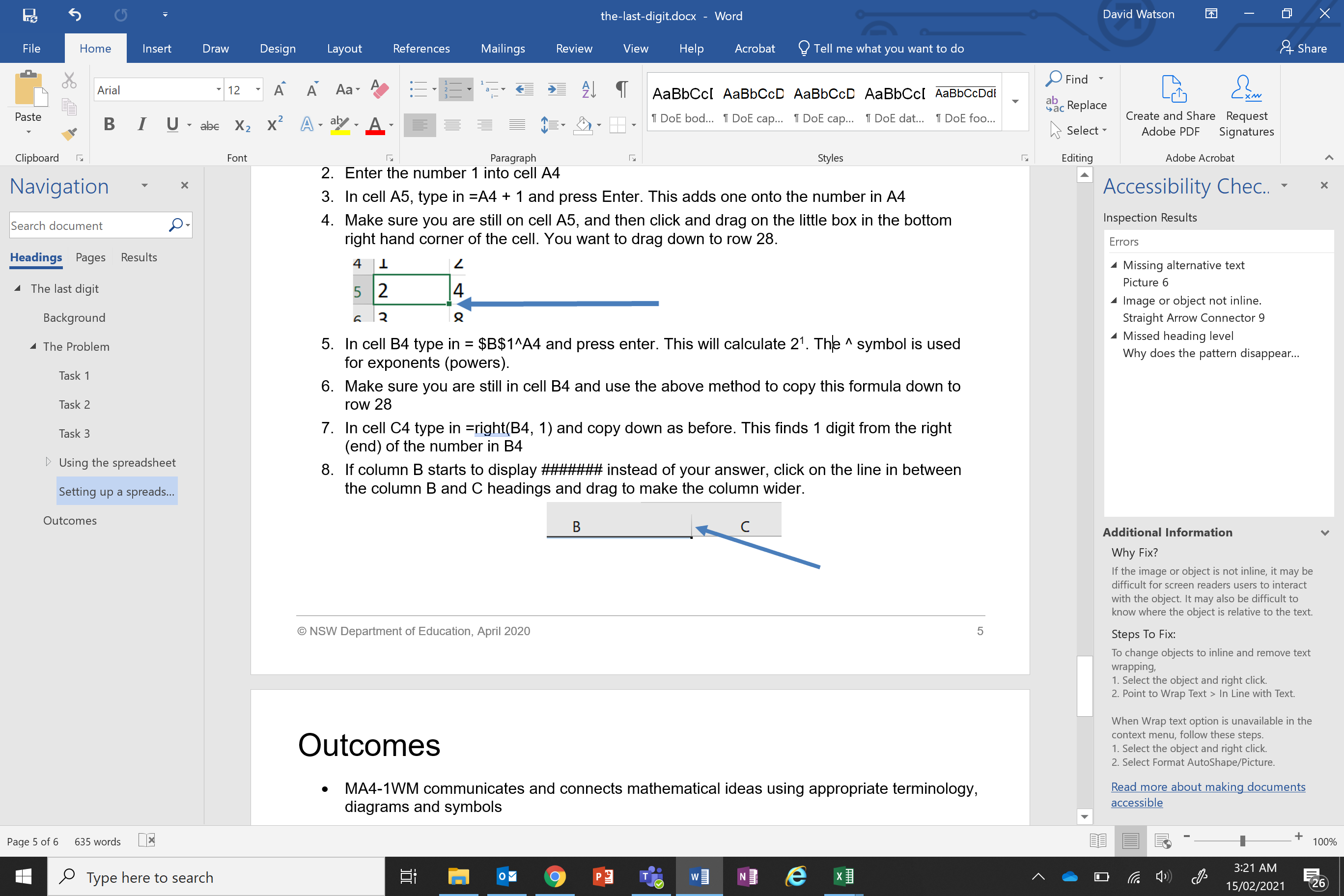 OutcomesMA4-1WM communicates and connects mathematical ideas using appropriate terminology, diagrams and symbolsMA4-2WM applies appropriate mathematical techniques to solve problemsMA4-3WM recognises and explains mathematical relationships using reasoningMA4-9NA operates with positive-integer and zero indices of numerical basesPowerAnswerLast Digit212223242526272829210NumberPatternLast digit11000310004100051000610007100081000910001010001110001210001310001410001510001610001710001810001910002010007910002731000